ХАНТЫ-МАНСИЙСКИЙ АВТОНОМНЫЙ ОКРУГ-ЮГРАГОРОД НИЖНЕВАРТОВСКМУНИЦИПАЛЬНОЕ БЮДЖЕТНОЕ ОБЩЕОБРАЗОВАТЕЛЬНОЕ  УЧРЕЖДЕНИЕ «СРЕДНЯЯ ШКОЛА №19»УТВЕРЖДАЮДиректор МБОУ «СШ № 19»Паспорт кабинета №406Кабинет – помещение, предназначенное для специальных занятий с необходимым для этого оборудованием.   	Учебный 	кабинет 	– 	учебное 	помещение 	школы, 	оснащенное наглядными пособиями, учебным оборудованием, мебелью и техническими средствами обучения, в котором проводится методическая, учебная, факультативная и внеклассная работа с учащимися.   	Цель паспортизации учебного кабинета: Проанализировать состояние кабинета, его готовность к обеспечению требований стандартов образования, определить основные направления работы по приведению учебного кабинета в соответствие требованиям учебно-методического обеспечения образовательного процесса. ОБЩИЕ СВЕДЕНИЯ Юридический адрес образовательного учреждения - 628624, Российская Федерация, Тюменская область, Ханты-Мансийский автономный округ - Югра, г. Нижневартовск,  ул. Мира, 76-В. Количество учителей, работающих в кабинете - 3Ф.И.О. учителя (ей), ответственных за кабинет –   Кармазина Полина ВадимовнаОтветственный (е) класс(ы) -  6В.Этаж, общая площадь кабинета - четвертый, 65,9 кв. метров  Освещение кабинета - лампы дневного света (18 шт.); «кососвет» (1 шт.); естественное.  Отопление - централизованное. Для каких классов предназначен кабинет - 6-11 классы. Для преподавания каких предметов предназначен кабинет - информатика ПРАВИЛА ПОЛЬЗОВАНИЯ КАБИНЕТОМ ИНФОРМАТИКИ · Кабинет должен быть открыт за 15 минут до начала занятий. · Учащиеся находятся в кабинете без верхней одежды. · Кабинет должен проветриваться каждую перемену. · Учащиеся должны соблюдать правила безопасности в кабинете. ПРАВИЛА ТЕХНИКИ БЕЗОПАСНОСТИ В кабинете невозможны подвижные игры. Запрещается бегать по кабинету. Окна могут быть открыты только в присутствии учителя или отсутствии учащихся. В отсутствии учителя запрещается прикасаться к электроприборам и розеткам. В отсутствие учителя всё электрооборудование отключается. В отсутствие учителя невозможно перемещение классной доски. В отсутствие учителя класс не может быть заперт учащимися изнутри. Дверцы шкафов и другой мебели должны быть закрыты. Все указания учителя по обеспечению безопасности в классе выполняются учащимися быстро и безусловно. СОСТОЯНИЕ ОХРАНЫ ТРУДА В КАБИНЕТЕ Наличие инструкции по охране труда; Наличие 	акта-разрешения 	на 	проведение 	занятий 	в 	кабинете информатики; Наличие и заполнение журнала регистрации инструктажа учащихся по охране труда, Наличие 	и 	укомплектованность 	медицинской 	аптечки (мед. аптечка должна быть укомплектована необходимыми для оказания первой помощи медикаментами и перевязочными средствами, которые заносятся в опись. На упаковках медикаментов проставляется порядковый номер согласно описи. На дверце мед. аптечки или рядом с ней вывешивается краткая инструкция по оказанию первой помощи при травмах, а также адрес и номер телефона ближайшего лечебного учреждения).  Соблюдение 	нормы 	освещенности 	в 	кабинете (Наименьшая освещенность должна быть: при люминесцентных лампах ЗООлк. (20Вт/кв.м.), при лампах накаливания -150лк. (48 Вт./кв. м) Соблюдение санитарно-гигиенических норм в кабинете · (Температура воздуха в кабинете должна быть в пределах 18-20°С, относительная влажность воздуха в пределах 62-55%. · Для повышения влажности воздуха следует применять увлажнители воздуха, заправляемые ежедневно дистиллированной или прокипяченной питьевой водой. · В кабинете перед началом занятий и после каждого академического часа следует осуществлять сквозное проветривание. · В кабинете ежедневно должна проводиться влажная уборка, а экраны видеомонитора и интерактивной доски протираться от пыли. Чистка стекол оконных рам и светильников должна проводиться не реже двух раз в год. · Поверхность пола в кабинете должна быть ровной, без выбоин, нескользкой и удобной для очистки, обладающей антистатическими свойствами. · Стены кабинета должны быть окрашены холодными тонами красок: светлоголубым, светло-зеленым, светло-серым цветами. · Не допускается использование блестящих поверхностей в отделке интерьера кабинета. · Запрещается для отделки внутреннего интерьера применять полимерные материалы (древесностружечные плиты, слоистый бумажный пластик, синтетические ковровые покрытия и др.), выделяющие в воздух вредные химические вещества. · На окнах должны быть шторы под цвет стен, не пропускающие естественный свет и полностью закрывающие оконные проемы. Не допускаются шторы черного цвета. Вся информация на стенах должна быть закрыта пленкой. Вид и оборудование классной доски. (Трехстворчатая, зеленая, с магнитными свойствами, кабинет оснащен интерактивной доской.). Расстановка мебели в кабинете. (Расстояние  доски - 2,4-2,7м., между рядами парт - не менее 0,5 -0,7м., от окон и стены - 0,5 - 0,7м. от задней стены кабинета и столами - 0,7м., от доски до последних столов - не более 8,6 м., удаление мест занятий от окон не должно превышать 6,0 м.) Соответствие мебели росту учащихся. (Мебель группы № 1 - (оранжевая маркировка)- рост 100-115 см мебель группы № 2 - (фиолетовая маркировка)- рост 115-130 см мебель группы № 3 - (желтая маркировка)- рост 130- 145 см мебель группы № 4 - (красная маркировка)- рост 145- 160 см мебель группы № 5 - (зеленая маркировка)- рост 160- 175 см мебель группы №6 - (голубая маркировка)- рост свыше 175 см) Наличие 	и 	состояние 	первичных 	средств 	пожаротушения. (В кабинете должен быть 1 порошковый огнетушитель). ГРАФИК ЗАНЯТОСТИ КАБИНЕТА № 406 ПЛАН РАБОТЫ КАБИНЕТА №406ПЕРСПЕКТИВНЫЙ ПЛАН РАЗВИТИЯ КАБИНЕТА № 406  МАТЕРИАЛЬНО-ТЕХНИЧЕСКОЕ ОСНАЩЕНИЕ  УЧЕБНО-МЕТОДИЧЕСКОЕ ОСНАЩЕНИЕ  ПЛАН – СХЕМА КАБИНЕТА 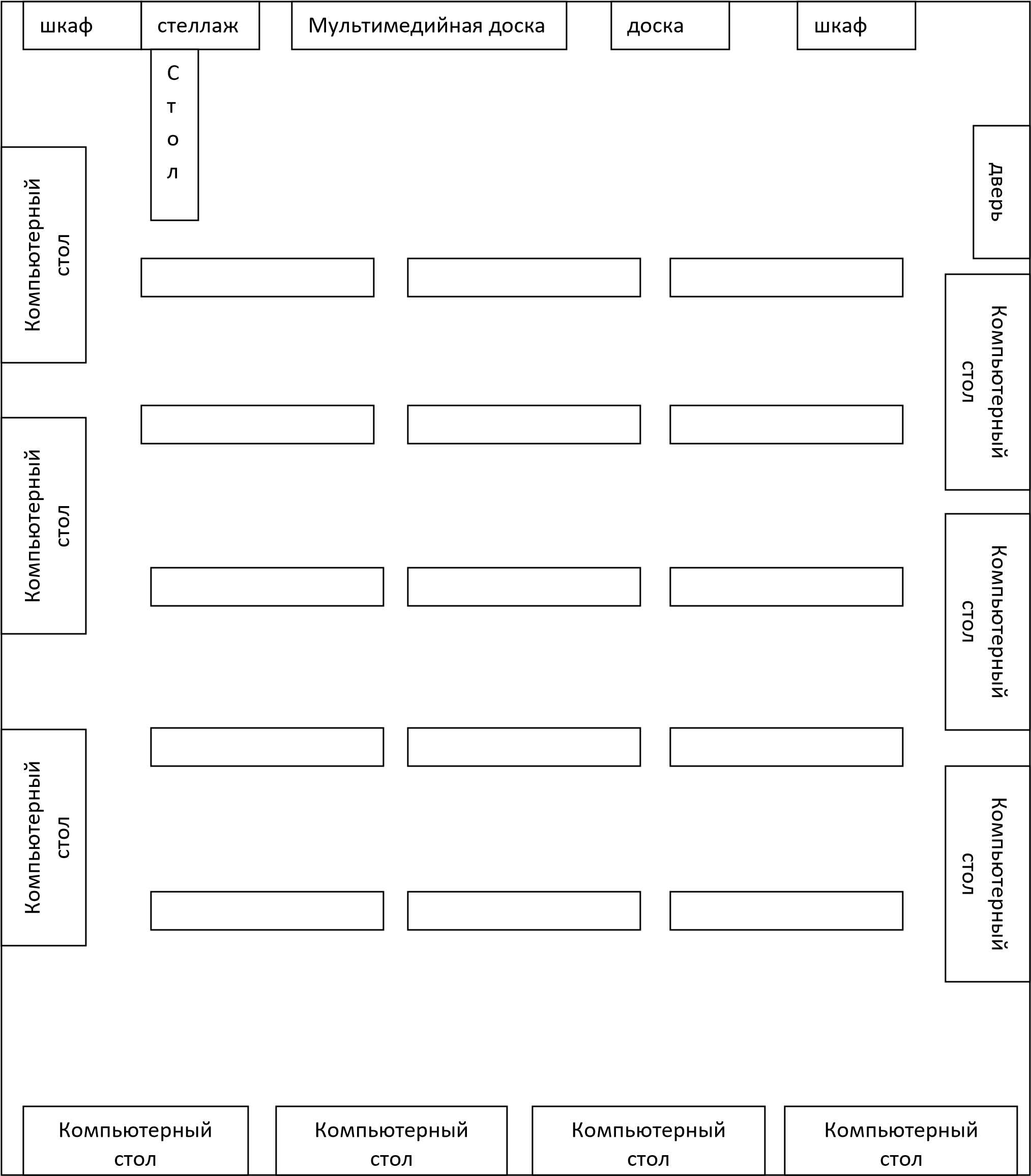 ПОНЕДЕЛЬНИК ВТОРНИК СРЕДА ЧЕТВЕРГ ПЯТНИЦА 1 урок9А9А9А9А9А2 урок9А9А9А9А9А3 урок9А9А9А9А9А4 урок9А9А9А9А9А5 урок9А9А9А9А9А6 урок9А9А9А9А9А7 урок9А9А9А9А9А8 урок-№Содержание работыСрок1.Подготовка кабинета к новому учебному годуАвгуст2.Составление плана работы на учебный год 2020-2021Август3.Составление каталога учебно-методической литературыАвгуст4.Изготовление картотеки учебного оборудованияАвгуст5.Обновление дидактического материалаВ течении года6.Ремонт брошюр, пополнение индивидуальных карточек с заданиями для контрольных работВ течении года7.Разработка и обновление мультимедийных уроковВ течении года8.Организация олимпиад, конкурсов, викторин, проектно-исследовательской деятельности обучающихсяВ течении года9.Подведение итогов работы кабинетаИюнь  №  СОДЕРЖАНИЕ РАБОТЫ   СРОК   СРОК   №  СОДЕРЖАНИЕ РАБОТЫ  2020 20212022Технические средства обучения Технические средства обучения Технические средства обучения 1 Многофункциональное устройство   приобрести2 Интерактивная доска +3 Мультимедийный проектор +4 Колонки            +обновить  5 Компьютеры для учащихся +Специализированная учебная мебель Специализированная учебная мебель Специализированная учебная мебель 6 Ученические компьютерные столы +7 Ученические парты, стулья  + обновить 8 Стенды (техника безопасности, ГИА,  информация) + № НАИМЕНОВАНИЕ ИНВЕНТАРНЫЙ НОМЕР КОЛИЧЕСТВО Технические средства обучения Технические средства обучения 2 Коммутатор Allied Telesis ATGS900/8E-50 410134000000361 1 3 Принтер HP  LaserJet 1018 410134000000911 4 Проектор Panasonic PT-TW350 4101240000001081 5 Интерактивная доска Prometheam activboard 4101240000001151 6 Монитор LG1040000153 1 7 Монитор Acer10400001561 8 МониторAOC 10400856451 9 Монитор Samsung 410124000000161 10 Монитор Asus10400885781 11 Монитор Apple10400886891 12 Монитор Apple1040088691 1 13 Монитор Apple1040088685 1 14 Монитор Apple1040088694 1 15 Монитор Apple1040088686 1 16 Монитор Apple10400886931 17 Монитор Apple 1040088688 1 18 Системный блок Zotac4101240000000161 19Системный блок ученика 4101340000002601 20 Системный блок ученика 1040088578 1 21 Системный блок ученика 410134000000032 1 22 Системный блок ученика 1040000107 1 Мебель  Мебель  1. Ученическая мебель – парта 15 2. Ученическая мебель – стул 303. Компьютерный стол 11 4. Компьютерное кресло 105. Учительское место (стол, кресло) 1 6. Набор мебели 1 № НАИМЕНОВАНИЕ  КОЛИЧЕСТВО 1.  Справочники и справочные пособия 15 2. Методические пособия для учителя 4 3. Дидактический материал 4. Таблицы  5. Схемы 6. Учебники и учебные пособия для учащихся 